АДМИНИСТРАЦИЯ ВЕСЬЕГОНСКОГО  РАЙОНАТВЕРСКОЙ  ОБЛАСТИПОСТАНОВЛЕНИЕг. Весьегонск  15.05.2015                                                                                                                           № 214               п о с т а н о в л я ю:1. Внести в состав комиссии по противодействию коррупции (далее – комиссия), утвержденный постановлением администрации Весьегонского района от   13.02.2015 № 93, следующие изменения:-  вывести из состава комиссии Симонову А.Е.,- ввести в состав комиссии:Куликову И.С., заведующего отделом по организационным и общим вопросам администрации района 2. Настоящее постановление вступает в силу со дня его принятия.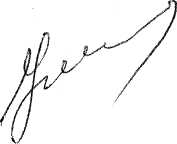 и. о. главы администрации района                                              А. А. Тихонов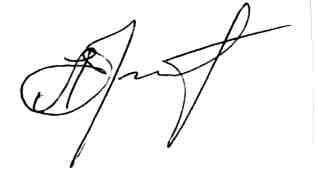 О внесении изменений в постановление администрации Весьегонского района от  13.02.2015 № 93